Chymachenko Vadym IvanovichExperience:Position applied for: Ordinary SeamanDate of birth: 26.08.1994 (age: 23)Citizenship: UkraineResidence permit in Ukraine: NoCountry of residence: UkraineCity of residence: SevastopolContact Tel. No: +38 (066) 885-65-90 / +38 (069) 242-86-95E-Mail: vadim_sevastopol@mail.ruU.S. visa: NoE.U. visa: NoUkrainian biometric international passport: Not specifiedDate available from: 15.11.2012English knowledge: ModerateMinimum salary: 500 $ per month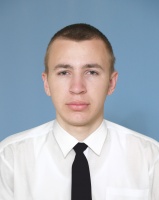 PositionFrom / ToVessel nameVessel typeDWTMEBHPFlagShipownerCrewingOrdinary Seaman13.07.2013-13.10.2013Polus-1Refrigerator-CambodgiaOOO ParusDeck Cadet01.05.0013-01.07.2013Mys TarkhankutAnchor Handling Tug Supply-UkraineChernomornaftogas&mdash;Deck Cadet19.06.2012-20.08.2012MB-173Tug Boat906-&mdash;